International Situations Project TranslationTrustworthiness ScaleTranslation provided by:Kate Ellis, American University in Cairo, Cairo Reference for Trustworthiness:Yamagishi, T., Akutsu, S., Cho, K., Inoue, Y., Li, Y., & Matsumoto, Y. (2015). Two-component model of general trust: Predicting behavioral trust from attitudinal trust. Social Cognition, 33, 436-458.The International Situations Project is supported by the National Science Foundation under Grant No. BCS-1528131. Any opinions, findings, and conclusions or recommendations expressed in this material are those of the individual researchers and do not necessarily reflect the views of the National Science Foundation.International Situations ProjectUniversity of California, RiversideDavid Funder, Principal InvestigatorResearchers:  Gwendolyn Gardiner, Erica Baranski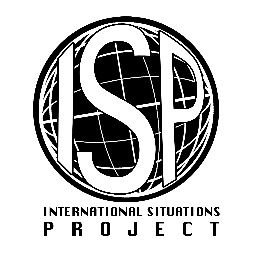 Original EnglishTranslation (Egyptian)Please rate the extent to which you agree or disagree with the following statements:نرجو منك تقدير إلى أي درجة تتفق او لا تتفق مع العبارات التالية:Most people are basically honest. غالبية الاشخاص هم مبدئيا شرفاءMost people are basically good-natured and kind.غالبية الاشخاص هم مبدئيا طيبين و لطيفينMost people trust others.غالبية الاشخاص يثقون بالآخرينGenerally, I trust others.بشكل عام، انا اثق بالناسMost people are trustworthy.غالبية الاشخاص يمكن الوثوق بهم Disagree strongly    غير موافق بشكل كبيرDisagree a little   غير موافق Neutral; no opinion    محايد، ليس لي رأي محددAgree a little    Agree stronglyموافق موافق بشكل كبير